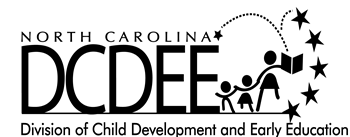 Nutrition Opt Out FormEffective July 1, 2012, changes occurred to General Statute 110-91(2)h.1 to give parental exceptions that allow a parent or guardian of a child enrolled in a child care facility may: (i) provide food and beverages to their child that may not meet the nutrition standards adopted by the NC Child Care Commission and (ii) opt out of any supplemental food program provided by the child care facility.Effective December 1, 2012, child care rules were ratified to implement the law. Child Care Rules .0901(c) and 1706 (b) state:When children bring their own food for meals and snacks to the program, if the food does not meet the nutritional requirements specified in Paragraph (a) of this Rule, the operator must provide the additional food necessary to meet those requirements unless the child’s parent or guardian opts out of the supplemental food provided by the operator as set forth in G.S. 110-91(2) h.1. A statement acknowledging the parental decision to opt out of the supplemental food provided by the operator signed by the child’s parent or guardian shall be on file at the facility. Opting out means that the operator will not provide any food or drink so long as the child’s parent or guardian provides all meals, snacks, and drinks scheduled to be served at the program’s designated times. If the child’s parent or guardian has opted out but does not provide all food and drink for the child, the program shall provide supplemental food and drink as if the child’s parent or guardian had not opted out of the supplemental food program.NC Division of Child Development and Early Education Regulatory Services SectionNutrition Opt Out FormEffective July 1, 2012, changes occurred to General Statute 110-91(2)h.1 to give parental exceptions that allow a parent or guardian of a child enrolled in a child care facility may: (i) provide food and beverages to their child that may not meet the nutrition standards adopted by the NC Child Care Commission and (ii) opt out of any supplemental food program provided by the child care facility.Effective December 1, 2012, child care rules were ratified to implement the law. Child Care Rules .0901(c) and 1706 (b) state:When children bring their own food for meals and snacks to the program, if the food does not meet the nutritional requirements specified in Paragraph (a) of this Rule, the operator must provide the additional food necessary to meet those requirements unless the child’s parent or guardian opts out of the supplemental food provided by the operator as set forth in G.S. 110-91(2) h.1. A statement acknowledging the parental decision to opt out of the supplemental food provided by the operator signed by the child’s parent or guardian shall be on file at the facility. Opting out means that the operator will not provide any food or drink so long as the child’s parent or guardian provides all meals, snacks, and drinks scheduled to be served at the program’s designated times. If the child’s parent or guardian has opted out but does not provide all food and drink for the child, the program shall provide supplemental food and drink as if the child’s parent or guardian had not opted out of the supplemental food program.NC Division of Child Development and Early Education Regulatory Services SectionNutrition Opt Out FormEffective July 1, 2012, changes occurred to General Statute 110-91(2)h.1 to give parental exceptions that allow a parent or guardian of a child enrolled in a child care facility may: (i) provide food and beverages to their child that may not meet the nutrition standards adopted by the NC Child Care Commission and (ii) opt out of any supplemental food program provided by the child care facility.Effective December 1, 2012, child care rules were ratified to implement the law. Child Care Rules .0901(c) and 1706 (b) state:When children bring their own food for meals and snacks to the program, if the food does not meet the nutritional requirements specified in Paragraph (a) of this Rule, the operator must provide the additional food necessary to meet those requirements unless the child’s parent or guardian opts out of the supplemental food provided by the operator as set forth in G.S. 110-91(2) h.1. A statement acknowledging the parental decision to opt out of the supplemental food provided by the operator signed by the child’s parent or guardian shall be on file at the facility. Opting out means that the operator will not provide any food or drink so long as the child’s parent or guardian provides all meals, snacks, and drinks scheduled to be served at the program’s designated times. If the child’s parent or guardian has opted out but does not provide all food and drink for the child, the program shall provide supplemental food and drink as if the child’s parent or guardian had not opted out of the supplemental food program.NC Division of Child Development and Early Education Regulatory Services SectionNutrition Opt Out FormEffective July 1, 2012, changes occurred to General Statute 110-91(2)h.1 to give parental exceptions that allow a parent or guardian of a child enrolled in a child care facility may: (i) provide food and beverages to their child that may not meet the nutrition standards adopted by the NC Child Care Commission and (ii) opt out of any supplemental food program provided by the child care facility.Effective December 1, 2012, child care rules were ratified to implement the law. Child Care Rules .0901(c) and 1706 (b) state:When children bring their own food for meals and snacks to the program, if the food does not meet the nutritional requirements specified in Paragraph (a) of this Rule, the operator must provide the additional food necessary to meet those requirements unless the child’s parent or guardian opts out of the supplemental food provided by the operator as set forth in G.S. 110-91(2) h.1. A statement acknowledging the parental decision to opt out of the supplemental food provided by the operator signed by the child’s parent or guardian shall be on file at the facility. Opting out means that the operator will not provide any food or drink so long as the child’s parent or guardian provides all meals, snacks, and drinks scheduled to be served at the program’s designated times. If the child’s parent or guardian has opted out but does not provide all food and drink for the child, the program shall provide supplemental food and drink as if the child’s parent or guardian had not opted out of the supplemental food program.NC Division of Child Development and Early Education Regulatory Services Section